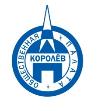 Общественная палата
    г.о. Королёв МО                ул.Калинина, д.12/6Акт
осмотра санитарного содержания контейнерной площадки (КП) 
согласно новому экологическому стандартуМосковская обл. «11» марта 2021 г.г.о.Королев, ул. 50 лет ВЛКСМ, д.4 (адрес КП)Комиссия в составе:  Кошкиной Любови Владимировны -  председателя комиссии,                      Сильянова Тамара Александровна – член комиссии,По КП г.о. Королев,_ул. 50 лет ВЛКСМ, д.4.Результаты осмотра состояния КП комиссиейПрочее /примечания:Контрольная группа Общественной палаты г.о.Королев продолжает следить за качеством оказываемых услуг по сбору и вывозу отходов из жилого сектора. Сегодня была проверена контейнерная площадка (КП) по адресу ул. 50 лет ВЛКСМ, д.4. Контрольные мероприятия показали: КП соответствует требованиям действующего законодательства, содержится в удовлетворительном состоянии, график вывоза мусора не нарушен. Имеются замечания:- на объекте частично разрушена водонепроницаемая крыша, - синий сетчатый контейнер находится не под водонепроницаемой крышей, на баках отсутствуют информационные наклейки. - на территории, примыкающей к КП, образовались навалы КГМ;- не произведён подбор мелкого бытового мусора после высвобождения контейнеров; - объекты плохо очищены от снега и наледи.По данным проверки составлен Акт, который будет направлен в адрес Управляющей компаний АО «Жилсервис» и регоператора для устранения замечанийПодписи: 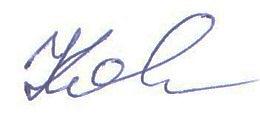 Кошкина Л.В. 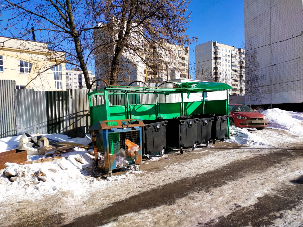 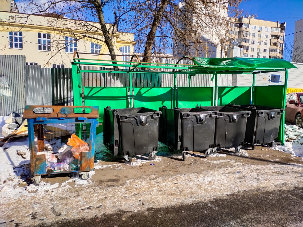 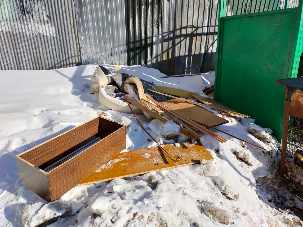 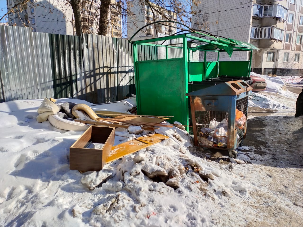 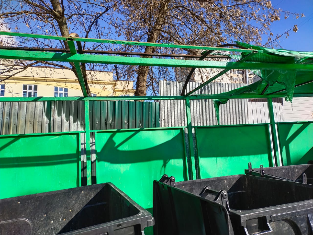 №Критерии оценки контейнерной площадкиБез нарушенийНарушения1Наполнение баков+2Санитарное состояние+3Ограждение с крышей (серые баки под крышей) +4Твёрдое покрытие площадки+5Наличие серых/синих контейнеров (количество)4/16Наличие контейнера под РСО (синяя сетка)17График вывоза и контактный телефон+8Информирование (наклейки на баках как сортировать)+9Наличие крупногабаритного мусора+